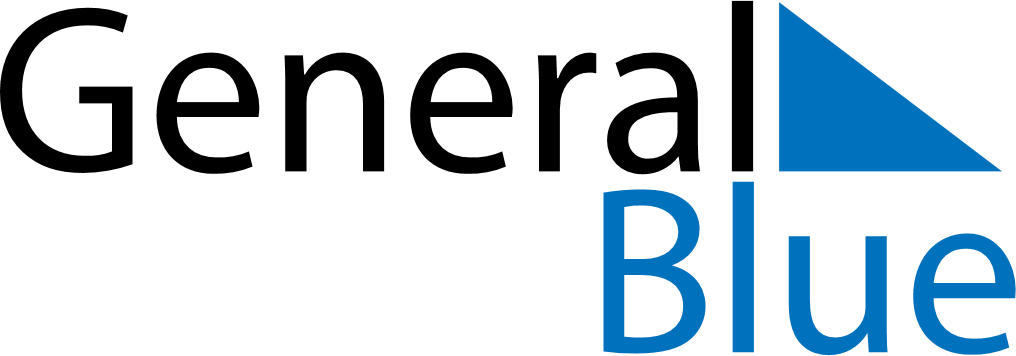 November 2024November 2024November 2024November 2024November 2024November 2024Anchorage, Alaska, United StatesAnchorage, Alaska, United StatesAnchorage, Alaska, United StatesAnchorage, Alaska, United StatesAnchorage, Alaska, United StatesAnchorage, Alaska, United StatesSunday Monday Tuesday Wednesday Thursday Friday Saturday 1 2 Sunrise: 9:27 AM Sunset: 5:58 PM Daylight: 8 hours and 31 minutes. Sunrise: 9:30 AM Sunset: 5:55 PM Daylight: 8 hours and 25 minutes. 3 4 5 6 7 8 9 Sunrise: 8:33 AM Sunset: 4:53 PM Daylight: 8 hours and 20 minutes. Sunrise: 8:35 AM Sunset: 4:50 PM Daylight: 8 hours and 14 minutes. Sunrise: 8:38 AM Sunset: 4:47 PM Daylight: 8 hours and 9 minutes. Sunrise: 8:41 AM Sunset: 4:45 PM Daylight: 8 hours and 3 minutes. Sunrise: 8:43 AM Sunset: 4:42 PM Daylight: 7 hours and 58 minutes. Sunrise: 8:46 AM Sunset: 4:39 PM Daylight: 7 hours and 53 minutes. Sunrise: 8:49 AM Sunset: 4:37 PM Daylight: 7 hours and 47 minutes. 10 11 12 13 14 15 16 Sunrise: 8:52 AM Sunset: 4:34 PM Daylight: 7 hours and 42 minutes. Sunrise: 8:54 AM Sunset: 4:32 PM Daylight: 7 hours and 37 minutes. Sunrise: 8:57 AM Sunset: 4:29 PM Daylight: 7 hours and 32 minutes. Sunrise: 9:00 AM Sunset: 4:27 PM Daylight: 7 hours and 27 minutes. Sunrise: 9:02 AM Sunset: 4:24 PM Daylight: 7 hours and 21 minutes. Sunrise: 9:05 AM Sunset: 4:22 PM Daylight: 7 hours and 16 minutes. Sunrise: 9:08 AM Sunset: 4:20 PM Daylight: 7 hours and 11 minutes. 17 18 19 20 21 22 23 Sunrise: 9:11 AM Sunset: 4:18 PM Daylight: 7 hours and 7 minutes. Sunrise: 9:13 AM Sunset: 4:15 PM Daylight: 7 hours and 2 minutes. Sunrise: 9:16 AM Sunset: 4:13 PM Daylight: 6 hours and 57 minutes. Sunrise: 9:18 AM Sunset: 4:11 PM Daylight: 6 hours and 52 minutes. Sunrise: 9:21 AM Sunset: 4:09 PM Daylight: 6 hours and 47 minutes. Sunrise: 9:24 AM Sunset: 4:07 PM Daylight: 6 hours and 43 minutes. Sunrise: 9:26 AM Sunset: 4:05 PM Daylight: 6 hours and 38 minutes. 24 25 26 27 28 29 30 Sunrise: 9:29 AM Sunset: 4:03 PM Daylight: 6 hours and 34 minutes. Sunrise: 9:31 AM Sunset: 4:01 PM Daylight: 6 hours and 30 minutes. Sunrise: 9:33 AM Sunset: 3:59 PM Daylight: 6 hours and 25 minutes. Sunrise: 9:36 AM Sunset: 3:58 PM Daylight: 6 hours and 21 minutes. Sunrise: 9:38 AM Sunset: 3:56 PM Daylight: 6 hours and 17 minutes. Sunrise: 9:40 AM Sunset: 3:54 PM Daylight: 6 hours and 13 minutes. Sunrise: 9:43 AM Sunset: 3:53 PM Daylight: 6 hours and 10 minutes. 